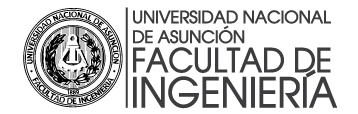 ACADEMIA DE IDIOMASIdioma InglésFORMULARIO DE INSCRIPCIÓN ACADÉMICODOCUMENTACIÓN ADJUNTA                                                         Fotocopia de Cédula de Identidad Autenticada ...... / ……../……                                                               ……………………………………………………………………      Fecha                                                                                                  Firma del  NombresApellidosFecha de NacimientoNacionalidadC.I NºCarreraDirecciónTeléfonoCorreo Electrónico